РОССИЙСКАЯ ФЕДЕРАЦИЯФЕДЕРАЛЬНЫЙ ЗАКОНО ГРАЖДАНСКОЙ ОБОРОНЕПринятГосударственной Думой26 декабря 1997 годаОдобренСоветом Федерации28 января 1998 годаНастоящий Федеральный закон определяет задачи, правовые основы их осуществления и полномочия органов государственной власти Российской Федерации, органов государственной власти субъектов Российской Федерации, органов местного самоуправления и организаций в области гражданской обороны.(в ред. Федеральных законов от 22.08.2004 N 122-ФЗ, от 01.05.2019 N 84-ФЗ)Глава I. ОБЩИЕ ПОЛОЖЕНИЯСтатья 1. Основные понятия(в ред. Федерального закона от 19.06.2007 N 103-ФЗ)Гражданская оборона - система мероприятий по подготовке к защите и по защите населения, материальных и культурных ценностей на территории Российской Федерации от опасностей, возникающих при военных конфликтах или вследствие этих конфликтов, а также при чрезвычайных ситуациях природного и техногенного характера;(в ред. Федерального закона от 29.06.2015 N 171-ФЗ)мероприятия по гражданской обороне - организационные и специальные действия, осуществляемые в области гражданской обороны в соответствии с федеральными законами и иными нормативными правовыми актами Российской Федерации;территория, отнесенная к группе по гражданской обороне, - территория, на которой расположен город или иной населенный пункт, имеющий важное оборонное и экономическое значение, с находящимися в нем объектами, представляющий высокую степень опасности возникновения чрезвычайных ситуаций в военное и мирное время;требования в области гражданской обороны - специальные условия (правила) эксплуатации технических систем управления гражданской обороны и объектов гражданской обороны, использования и содержания систем оповещения, средств индивидуальной защиты, другой специальной техники и имущества гражданской обороны, установленные федеральными законами и иными нормативными правовыми актами Российской Федерации;нештатные формирования по обеспечению выполнения мероприятий по гражданской обороне - формирования, создаваемые организациями из числа своих работников в целях участия в обеспечении выполнения мероприятий по гражданской обороне и проведения не связанных с угрозой жизни и здоровью людей неотложных работ при ликвидации чрезвычайных ситуаций;(абзац введен Федеральным законом от 28.12.2013 N 404-ФЗ)управление гражданской обороной - целенаправленная деятельность органов, осуществляющих управление гражданской обороной, по организации подготовки к ведению и ведению гражданской обороны;(абзац введен Федеральным законом от 29.06.2015 N 171-ФЗ)система управления гражданской обороной - составная часть системы государственного управления Российской Федерации, предназначенная для решения задач в области гражданской обороны и представляющая собой совокупность органов, осуществляющих управление гражданской обороной, а также пунктов управления и технических средств, обеспечивающих управление гражданской обороной;(абзац введен Федеральным законом от 29.06.2015 N 171-ФЗ)организации, отнесенные в установленном порядке к категориям по гражданской обороне, - организации в зависимости от оборонного и экономического значения, имеющие мобилизационные задания (заказы) и (или) представляющие высокую степень потенциальной опасности возникновения чрезвычайных ситуаций в военное и мирное время, а также уникальные в историко-культурном отношении объекты;(абзац введен Федеральным законом от 30.12.2015 N 448-ФЗ)подготовка населения в области гражданской обороны - система мероприятий по обучению населения действиям в случае угрозы возникновения и возникновения опасностей при военных конфликтах или вследствие этих конфликтов, а также при чрезвычайных ситуациях природного и техногенного характера;(абзац введен Федеральным законом от 30.12.2015 N 448-ФЗ; в ред. Федерального закона от 01.05.2019 N 84-ФЗ)обеспечение выполнения мероприятий по гражданской обороне - комплекс мероприятий, направленных на создание условий для эффективного решения задач в области гражданской обороны органами управления, силами и средствами гражданской обороны и единой государственной системы предупреждения и ликвидации чрезвычайных ситуаций;(абзац введен Федеральным законом от 01.05.2019 N 84-ФЗ)организация, обеспечивающая выполнение мероприятий по гражданской обороне федерального органа исполнительной власти, организация, обеспечивающая выполнение мероприятий регионального или местного уровня по гражданской обороне, - организация, осуществляющая деятельность в области гражданской обороны в интересах федерального органа исполнительной власти, органа государственной власти субъекта Российской Федерации или органа местного самоуправления, подведомственная соответственно одному из указанных органов либо осуществляющая такую деятельность на договорной основе по мобилизационным планам экономики;(абзац введен Федеральным законом от 01.05.2019 N 84-ФЗ)опасности, возникающие при военных конфликтах или вследствие этих конфликтов, а также при чрезвычайных ситуациях природного и техногенного характера, - совокупность условий, которые сложились в результате применения (воздействия) или угрозы применения (воздействия) различных видов оружия или в результате возникновения чрезвычайных ситуаций и при которых возникла угроза воздействия поражающих факторов на население, материальные и культурные ценности и окружающую среду или существует вероятность возникновения такой угрозы;(абзац введен Федеральным законом от 01.05.2019 N 84-ФЗ)сеть наблюдения и лабораторного контроля гражданской обороны и защиты населения - совокупность действующих специализированных учреждений, подразделений и служб федеральных органов исполнительной власти, органов государственной власти субъектов Российской Федерации и организаций, осуществляющих функции наблюдения и контроля за радиационной, химической, биологической обстановкой на территории Российской Федерации.(абзац введен Федеральным законом от 01.05.2019 N 84-ФЗ)Статья 2. Задачи в области гражданской обороны(в ред. Федерального закона от 29.06.2015 N 171-ФЗ)Основными задачами в области гражданской обороны являются:подготовка населения в области гражданской обороны;оповещение населения об опасностях, возникающих при военных конфликтах или вследствие этих конфликтов, а также при чрезвычайных ситуациях природного и техногенного характера;эвакуация населения, материальных и культурных ценностей в безопасные районы;предоставление населению средств индивидуальной и коллективной защиты;проведение мероприятий по световой маскировке и другим видам маскировки;проведение аварийно-спасательных и других неотложных работ в случае возникновения опасностей для населения при военных конфликтах или вследствие этих конфликтов, а также при чрезвычайных ситуациях природного и техногенного характера;первоочередное жизнеобеспечение населения, пострадавшего при военных конфликтах или вследствие этих конфликтов, а также при чрезвычайных ситуациях природного и техногенного характера;борьба с пожарами, возникшими при военных конфликтах или вследствие этих конфликтов;обнаружение и обозначение районов, подвергшихся радиоактивному, химическому, биологическому или иному заражению;санитарная обработка населения, обеззараживание зданий и сооружений, специальная обработка техники и территорий;восстановление и поддержание порядка в районах, пострадавших при военных конфликтах или вследствие этих конфликтов, а также при чрезвычайных ситуациях природного и техногенного характера;срочное восстановление функционирования необходимых коммунальных служб в военное время;срочное захоронение трупов в военное время;обеспечение устойчивости функционирования организаций, необходимых для выживания населения при военных конфликтах или вследствие этих конфликтов, а также при чрезвычайных ситуациях природного и техногенного характера;обеспечение постоянной готовности сил и средств гражданской обороны.Статья 3. Правовое регулирование в области гражданской обороны1. Правовое регулирование в области гражданской обороны осуществляется в соответствии с настоящим Федеральным законом, другими федеральными законами и иными нормативными правовыми актами Российской Федерации, законами и иными нормативными правовыми актами субъектов Российской Федерации. Органы местного самоуправления в пределах своих полномочий могут принимать муниципальные правовые акты, регулирующие вопросы гражданской обороны.(в ред. Федеральных законов от 29.06.2015 N 171-ФЗ, от 01.05.2019 N 84-ФЗ)2. Если международным договором Российской Федерации установлены иные правила, чем предусмотренные настоящим Федеральным законом, то применяются правила международного договора.Статья 4. Принципы организации и ведения гражданской обороны1. Организация и ведение гражданской обороны являются одними из важнейших функций государства, составными частями оборонного строительства, обеспечения безопасности государства.Абзац утратил силу. - Федеральный закон от 22.08.2004 N 122-ФЗ.2. Подготовка государства к ведению гражданской обороны осуществляется заблаговременно в мирное время с учетом развития вооружения, военной техники и средств защиты населения от опасностей, возникающих при военных конфликтах или вследствие этих конфликтов, а также при чрезвычайных ситуациях природного и техногенного характера.(в ред. Федеральных законов от 19.06.2007 N 103-ФЗ, от 29.06.2015 N 171-ФЗ)3. Ведение гражданской обороны на территории Российской Федерации или в отдельных ее местностях начинается с момента введения в действие Президентом Российской Федерации Плана гражданской обороны и защиты населения Российской Федерации.(п. 3 в ред. Федерального закона от 01.05.2019 N 84-ФЗ)Статья 4.1. Координация деятельности органов управления гражданской обороной и сил гражданской обороны(введена Федеральным законом от 30.12.2015 N 448-ФЗ)Обеспечение координации деятельности органов управления гражданской обороной, управления силами и средствами гражданской обороны, организации информационного взаимодействия федеральных органов исполнительной власти, органов государственной власти субъектов Российской Федерации, органов местного самоуправления и организаций при решении задач в области гражданской обороны, а также при осуществлении мер информационной поддержки принятия решений в области гражданской обороны осуществляют:(в ред. Федерального закона от 01.05.2019 N 84-ФЗ)на федеральном уровне - орган повседневного управления (Национальный центр управления в кризисных ситуациях), находящийся в ведении федерального органа исполнительной власти, уполномоченного на решение задач в области гражданской обороны, в порядке, установленном Правительством Российской Федерации;на региональном уровне - центры управления в кризисных ситуациях территориальных органов, подведомственных федеральному органу исполнительной власти, уполномоченному на решение задач в области гражданской обороны, в порядке, установленном федеральным органом исполнительной власти, уполномоченным на решение задач в области гражданской обороны.(в ред. Федерального закона от 01.05.2019 N 84-ФЗ)Глава II. ПОЛНОМОЧИЯ ОРГАНОВ ГОСУДАРСТВЕННОЙВЛАСТИ РОССИЙСКОЙ ФЕДЕРАЦИИ В ОБЛАСТИГРАЖДАНСКОЙ ОБОРОНЫСтатья 5. Полномочия Президента Российской ФедерацииПрезидент Российской Федерации:определяет основные направления единой государственной политики в области гражданской обороны;(абзац введен Федеральным законом от 09.10.2002 N 123-ФЗ)утверждает План гражданской обороны и защиты населения Российской Федерации;(в ред. Федерального закона от 22.08.2004 N 122-ФЗ)вводит в действие План гражданской обороны и защиты населения Российской Федерации на территории Российской Федерации или в отдельных ее местностях в полном объеме или частично;(в ред. Федерального закона от 22.08.2004 N 122-ФЗ)утверждает структуру, состав спасательных воинских формирований федерального органа исполнительной власти, уполномоченного на решение задач в области гражданской обороны, штатную численность военнослужащих и гражданского персонала указанных воинских формирований и положение о спасательных воинских формированиях федерального органа исполнительной власти, уполномоченного на решение задач в области гражданской обороны;(в ред. Федеральных законов от 27.07.2010 N 223-ФЗ, от 23.12.2010 N 377-ФЗ)осуществляет иные полномочия в области гражданской обороны в соответствии с законодательством Российской Федерации.Статья 6. Полномочия Правительства Российской ФедерацииПравительство Российской Федерации:обеспечивает проведение единой государственной политики в области гражданской обороны;руководит организацией и ведением гражданской обороны;издает нормативные правовые акты в области гражданской обороны и организует разработку проектов федеральных законов в области гражданской обороны;определяет порядок отнесения территорий к группам по гражданской обороне в зависимости от количества проживающего на них населения и наличия организаций, играющих существенную роль в экономике государства или влияющих на безопасность населения, а также организаций - к категориям по гражданской обороне в зависимости от роли в экономике государства или влияния на безопасность населения;определяет порядок эвакуации населения, материальных и культурных ценностей в безопасные районы;(абзац введен Федеральным законом от 09.10.2002 N 123-ФЗ)определяет порядок подготовки населения в области гражданской обороны;(в ред. Федеральных законов от 19.06.2007 N 103-ФЗ, от 29.06.2015 N 171-ФЗ)определяет порядок создания убежищ и иных объектов гражданской обороны, а также порядок накопления, хранения и использования в целях гражданской обороны запасов материально-технических, продовольственных, медицинских и иных средств;определяет порядок приведения в готовность гражданской обороны;(абзац введен Федеральным законом от 30.12.2015 N 448-ФЗ)определяет порядок функционирования сети наблюдения и лабораторного контроля гражданской обороны и защиты населения;(абзац введен Федеральным законом от 01.05.2019 N 84-ФЗ)осуществляет иные полномочия в области гражданской обороны в соответствии с законодательством Российской Федерации и указами Президента Российской Федерации.Статья 7. Полномочия федеральных органов исполнительной власти в области гражданской обороныФедеральные органы исполнительной власти в пределах своих полномочий и в порядке, установленном федеральными законами и иными нормативными правовыми актами Российской Федерации:принимают нормативные акты в области гражданской обороны, доводят их требования до сведения организаций, находящихся в их ведении, и контролируют их выполнение;(в ред. Федеральных законов от 22.08.2004 N 122-ФЗ, от 19.06.2007 N 103-ФЗ)разрабатывают и реализуют планы гражданской обороны, согласованные с федеральным органом исполнительной власти, уполномоченным на решение задач в области гражданской обороны, организуют проведение мероприятий по гражданской обороне, включая создание и подготовку необходимых сил и средств;(в ред. Федеральных законов от 19.06.2007 N 103-ФЗ, от 28.12.2013 N 404-ФЗ)осуществляют меры, направленные на сохранение объектов, необходимых для устойчивого функционирования экономики и выживания населения в военное время;(в ред. Федерального закона от 19.06.2007 N 103-ФЗ)создают и поддерживают в состоянии постоянной готовности технические системы управления гражданской обороны и системы оповещения населения в районах размещения потенциально опасных объектов, находящихся в ведении указанных федеральных органов исполнительной власти, об опасностях, возникающих при военных конфликтах или вследствие этих конфликтов, а также при чрезвычайных ситуациях природного и техногенного характера;(в ред. Федеральных законов от 02.07.2013 N 158-ФЗ, от 29.06.2015 N 171-ФЗ)создают и содержат в целях гражданской обороны запасы материально-технических, продовольственных, медицинских и иных средств;определяют перечень организаций, обеспечивающих выполнение мероприятий по гражданской обороне федерального органа исполнительной власти.(абзац введен Федеральным законом от 29.06.2015 N 171-ФЗ)Глава III. ПОЛНОМОЧИЯ ОРГАНОВ ГОСУДАРСТВЕННОЙВЛАСТИ СУБЪЕКТОВ РОССИЙСКОЙ ФЕДЕРАЦИИ, ОРГАНОВМЕСТНОГО САМОУПРАВЛЕНИЯ, ОРГАНИЗАЦИЙ, ПРАВАИ ОБЯЗАННОСТИ ГРАЖДАН РОССИЙСКОЙ ФЕДЕРАЦИИВ ОБЛАСТИ ГРАЖДАНСКОЙ ОБОРОНЫ(в ред. Федерального закона от 01.05.2019 N 84-ФЗ)Статья 8. Полномочия органов государственной власти субъектов Российской Федерации и органов местного самоуправления в области гражданской обороны(в ред. Федерального закона от 01.05.2019 N 84-ФЗ)(в ред. Федерального закона от 22.08.2004 N 122-ФЗ)1. Органы государственной власти субъектов Российской Федерации:(в ред. Федерального закона от 01.05.2019 N 84-ФЗ)организуют проведение мероприятий по гражданской обороне, разрабатывают и реализовывают планы гражданской обороны и защиты населения;в пределах своих полномочий создают и поддерживают в состоянии готовности силы и средства гражданской обороны;(в ред. Федерального закона от 28.12.2013 N 404-ФЗ)организуют подготовку населения в области гражданской обороны;(в ред. Федеральных законов от 19.06.2007 N 103-ФЗ, от 29.06.2015 N 171-ФЗ)создают и поддерживают в состоянии постоянной готовности к использованию технические системы управления гражданской обороны, системы оповещения населения об опасностях, возникающих при военных конфликтах или вследствие этих конфликтов, а также при чрезвычайных ситуациях природного и техногенного характера, защитные сооружения и другие объекты гражданской обороны;(в ред. Федеральных законов от 02.07.2013 N 158-ФЗ, от 29.06.2015 N 171-ФЗ)планируют мероприятия по подготовке к эвакуации населения, материальных и культурных ценностей в безопасные районы, их размещению, развертыванию лечебных и других учреждений, необходимых для первоочередного обеспечения пострадавшего населения;планируют мероприятия по поддержанию устойчивого функционирования организаций в военное время;создают и содержат в целях гражданской обороны запасы материально-технических, продовольственных, медицинских и иных средств;обеспечивают своевременное оповещение населения, в том числе экстренное оповещение населения, об опасностях, возникающих при военных конфликтах или вследствие этих конфликтов, а также при чрезвычайных ситуациях природного и техногенного характера;(абзац введен Федеральным законом от 02.07.2013 N 158-ФЗ, в ред. Федерального закона от 29.06.2015 N 171-ФЗ)определяют перечень организаций, обеспечивающих выполнение мероприятий регионального уровня по гражданской обороне.(абзац введен Федеральным законом от 29.06.2015 N 171-ФЗ)2. Органы местного самоуправления самостоятельно в пределах границ муниципальных образований:проводят мероприятия по гражданской обороне, разрабатывают и реализовывают планы гражданской обороны и защиты населения;проводят подготовку населения в области гражданской обороны;(в ред. Федеральных законов от 19.06.2007 N 103-ФЗ, от 29.06.2015 N 171-ФЗ)создают и поддерживают в состоянии постоянной готовности к использованию муниципальные системы оповещения населения об опасностях, возникающих при военных конфликтах или вследствие этих конфликтов, а также при чрезвычайных ситуациях природного и техногенного характера, защитные сооружения и другие объекты гражданской обороны;(в ред. Федеральных законов от 02.07.2013 N 158-ФЗ, от 29.06.2015 N 171-ФЗ)проводят мероприятия по подготовке к эвакуации населения, материальных и культурных ценностей в безопасные районы;проводят первоочередные мероприятия по поддержанию устойчивого функционирования организаций в военное время;создают и содержат в целях гражданской обороны запасы продовольствия, медицинских средств индивидуальной защиты и иных средств;обеспечивают своевременное оповещение населения, в том числе экстренное оповещение населения, об опасностях, возникающих при военных конфликтах или вследствие этих конфликтов, а также при чрезвычайных ситуациях природного и техногенного характера;(абзац введен Федеральным законом от 02.07.2013 N 158-ФЗ, в ред. Федерального закона от 29.06.2015 N 171-ФЗ)в пределах своих полномочий создают и поддерживают в состоянии готовности силы и средства гражданской обороны, необходимые для решения вопросов местного значения;(абзац введен Федеральным законом от 28.12.2013 N 404-ФЗ)определяют перечень организаций, обеспечивающих выполнение мероприятий местного уровня по гражданской обороне.(абзац введен Федеральным законом от 29.06.2015 N 171-ФЗ)Статья 9. Полномочия организаций в области гражданской обороны1. Организации в пределах своих полномочий и в порядке, установленном федеральными законами и иными нормативными правовыми актами Российской Федерации:планируют и организуют проведение мероприятий по гражданской обороне;проводят мероприятия по поддержанию своего устойчивого функционирования в военное время;осуществляют подготовку своих работников в области гражданской обороны;(в ред. Федеральных законов от 19.06.2007 N 103-ФЗ, от 29.06.2015 N 171-ФЗ)абзац утратил силу. - Федеральный закон от 28.12.2013 N 404-ФЗ;создают и содержат в целях гражданской обороны запасы материально-технических, продовольственных, медицинских и иных средств.2. Организации, отнесенные в установленном порядке к категориям по гражданской обороне, создают и поддерживают в состоянии готовности нештатные формирования по обеспечению выполнения мероприятий по гражданской обороне.Организации, эксплуатирующие опасные производственные объекты I и II классов опасности, особо радиационно опасные и ядерно опасные производства и объекты, гидротехнические сооружения чрезвычайно высокой опасности и гидротехнические сооружения высокой опасности, за исключением организаций, не имеющих мобилизационных заданий (заказов) и не входящих в перечень организаций, обеспечивающих выполнение мероприятий по гражданской обороне федерального органа исполнительной власти, и организаций, обеспечивающих выполнение мероприятий регионального и местного уровней по гражданской обороне, создают и поддерживают в состоянии готовности нештатные аварийно-спасательные формирования.(в ред. Федерального закона от 01.05.2019 N 84-ФЗ)Типовой порядок создания нештатных формирований по обеспечению выполнения мероприятий по гражданской обороне определяется федеральным органом исполнительной власти, уполномоченным на решение задач в области гражданской обороны.(п. 2 в ред. Федерального закона от 28.12.2013 N 404-ФЗ)3. Организации, эксплуатирующие опасные производственные объекты I и II классов опасности, особо радиационно опасные и ядерно опасные производства и объекты, последствия аварий на которых могут причинять вред жизни и здоровью населения, проживающего или осуществляющего хозяйственную деятельность в зонах воздействия поражающих факторов за пределами их территорий, гидротехнические сооружения чрезвычайно высокой опасности и гидротехнические сооружения высокой опасности, создают и поддерживают в состоянии готовности локальные системы оповещения.(п. 3 в ред. Федерального закона от 01.05.2019 N 84-ФЗ)Статья 10. Права и обязанности граждан Российской Федерации в области гражданской обороныГраждане Российской Федерации в соответствии с федеральными законами и иными нормативными правовыми актами Российской Федерации:проходят подготовку в области гражданской обороны;(в ред. Федеральных законов от 19.06.2007 N 103-ФЗ, от 29.06.2015 N 171-ФЗ)принимают участие в проведении других мероприятий по гражданской обороне;оказывают содействие органам государственной власти и организациям в решении задач в области гражданской обороны.Глава IV. РУКОВОДСТВО ГРАЖДАНСКОЙ ОБОРОНОЙСтатья 11. Руководство гражданской обороной1. Руководство гражданской обороной в Российской Федерации осуществляет Правительство Российской Федерации.1.1. Государственную политику в области гражданской обороны осуществляет федеральный орган исполнительной власти, уполномоченный Президентом Российской Федерации на решение задач в области гражданской обороны.(п. 1.1 введен Федеральным законом от 22.08.2004 N 122-ФЗ)2. Руководство гражданской обороной в федеральных органах исполнительной власти и организациях осуществляют их руководители.(в ред. Федерального закона от 22.08.2004 N 122-ФЗ)3. Руководство гражданской обороной на территориях субъектов Российской Федерации и муниципальных образований осуществляют соответственно высшие должностные лица субъектов Российской Федерации (руководители высших исполнительных органов государственной власти субъектов Российской Федерации) и должностные лица местного самоуправления, возглавляющие местные администрации (исполнительно-распорядительные органы муниципальных образований).(в ред. Федеральных законов от 22.08.2004 N 122-ФЗ, от 01.05.2019 N 84-ФЗ)4. Руководители федеральных органов исполнительной власти, высшие должностные лица субъектов Российской Федерации (руководители высших исполнительных органов государственной власти субъектов Российской Федерации), должностные лица местного самоуправления, возглавляющие местные администрации (исполнительно-распорядительные органы муниципальных образований), и руководители организаций несут персональную ответственность за организацию и проведение мероприятий по гражданской обороне и защите населения.(п. 4 в ред. Федерального закона от 01.05.2019 N 84-ФЗ)5. Утратил силу. - Федеральный закон от 22.08.2004 N 122-ФЗ.Статья 12. Органы, осуществляющие управление гражданской обороной(в ред. Федерального закона от 22.08.2004 N 122-ФЗ)Органами, осуществляющими управление гражданской обороной, являются:1) федеральный орган исполнительной власти, уполномоченный на решение задач в области гражданской обороны;2) территориальные органы - органы, уполномоченные решать задачи гражданской обороны и задачи по предупреждению и ликвидации чрезвычайных ситуаций по субъектам Российской Федерации.(в ред. Федерального закона от 01.05.2019 N 84-ФЗ)Территориальные органы комплектуются военнослужащими спасательных воинских формирований федерального органа исполнительной власти, уполномоченного на решение задач в области гражданской обороны, лицами начальствующего состава федеральной противопожарной службы и гражданским персоналом.(в ред. Федеральных законов от 27.07.2010 N 223-ФЗ, от 01.05.2019 N 84-ФЗ)Руководители указанных территориальных органов назначаются в установленном порядке руководителем федерального органа исполнительной власти, уполномоченного на решение задач в области гражданской обороны, из числа военнослужащих спасательных воинских формирований этого федерального органа исполнительной власти, лиц начальствующего состава федеральной противопожарной службы и гражданского персонала, за исключением лиц, назначаемых на должность и освобождаемых от должности Президентом Российской Федерации;(в ред. Федерального закона от 27.07.2010 N 223-ФЗ)3) структурные подразделения федеральных органов исполнительной власти и органов местного самоуправления, уполномоченные на решение задач в области гражданской обороны;(в ред. Федерального закона от 30.12.2015 N 448-ФЗ)4) структурные подразделения (работники) организаций, уполномоченные на решение задач в области гражданской обороны, создаваемые (назначаемые) в порядке, установленном Правительством Российской Федерации.Статья 13. Федеральный орган исполнительной власти, уполномоченный на решение задач в области гражданской обороны(в ред. Федерального закона от 22.08.2004 N 122-ФЗ)В целях реализации государственной политики в области гражданской обороны федеральный орган исполнительной власти, уполномоченный на решение задач в области гражданской обороны, осуществляет соответствующее нормативное регулирование, а также специальные, разрешительные, надзорные и контрольные функции в области гражданской обороны.Статья 14. Утратила силу. - Федеральный закон от 22.08.2004 N 122-ФЗ.Глава V. СИЛЫ ГРАЖДАНСКОЙ ОБОРОНЫСтатья 15. Силы гражданской обороны1. Силы гражданской обороны - спасательные воинские формирования федерального органа исполнительной власти, уполномоченного на решение задач в области гражданской обороны, подразделения Государственной противопожарной службы, аварийно-спасательные формирования и спасательные службы, нештатные формирования по обеспечению выполнения мероприятий по гражданской обороне, а также создаваемые на военное время в целях решения задач в области гражданской обороны специальные формирования.(в ред. Федеральных законов от 27.07.2010 N 223-ФЗ, от 28.12.2013 N 404-ФЗ)2. Вооруженные Силы Российской Федерации, другие войска и воинские формирования выполняют задачи в области гражданской обороны в соответствии с законодательством Российской Федерации.Для решения задач в области гражданской обороны воинские части и подразделения Вооруженных Сил Российской Федерации, других войск и воинских формирований привлекаются в порядке, определенном Президентом Российской Федерации.3. Аварийно-спасательные службы и аварийно-спасательные формирования привлекаются для решения задач в области гражданской обороны в соответствии с законодательством Российской Федерации.4. Нештатные аварийно-спасательные формирования привлекаются для ликвидации чрезвычайных ситуаций в соответствии с установленным порядком действий при возникновении и развитии чрезвычайных ситуаций, а также для решения задач в области гражданской обороны в соответствии с планами гражданской обороны и защиты населения и планами действий по предупреждению и ликвидации чрезвычайных ситуаций по решению должностного лица, осуществляющего руководство гражданской обороной на соответствующей территории.(п. 4 введен Федеральным законом от 28.12.2013 N 404-ФЗ; в ред. Федерального закона от 01.05.2019 N 84-ФЗ)5. Нештатные формирования по обеспечению выполнения мероприятий по гражданской обороне привлекаются для решения задач в области гражданской обороны в соответствии с планами гражданской обороны и защиты населения и планами действий по предупреждению и ликвидации чрезвычайных ситуаций по решению должностного лица, осуществляющего руководство гражданской обороной на соответствующей территории.(п. 5 введен Федеральным законом от 28.12.2013 N 404-ФЗ; в ред. Федерального закона от 01.05.2019 N 84-ФЗ)Статья 16. Основы деятельности спасательных воинских формирований федерального органа исполнительной власти, уполномоченного на решение задач в области гражданской обороны(в ред. Федерального закона от 27.07.2010 N 223-ФЗ)1. На вооружении спасательных воинских формирований федерального органа исполнительной власти, уполномоченного на решение задач в области гражданской обороны, находится специальная техника, а также боевое ручное стрелковое и холодное оружие.2. Военнослужащим спасательных воинских формирований федерального органа исполнительной власти, уполномоченного на решение задач в области гражданской обороны, выдаются удостоверения личности установленного образца, подтверждающие их статус, и международные отличительные знаки гражданской обороны.3. Военнослужащие спасательных воинских формирований федерального органа исполнительной власти, уполномоченного на решение задач в области гражданской обороны, могут проходить службу на воинских должностях или не на воинских должностях в указанном федеральном органе исполнительной власти, его территориальных органах и организациях.4. Деятельность спасательных воинских формирований федерального органа исполнительной власти, уполномоченного на решение задач в области гражданской обороны, комплектование их военнослужащими и гражданским персоналом (федеральными государственными гражданскими служащими и работниками), социальная защита военнослужащих и членов их семей, а также финансирование деятельности указанных воинских формирований осуществляется в соответствии с законодательством Российской Федерации.(в ред. Федерального закона от 23.12.2010 N 377-ФЗ)5. Деятельность спасательных воинских формирований федерального органа исполнительной власти, уполномоченного на решение задач в области гражданской обороны, осуществляется с момента объявления состояния войны, фактического начала военных действий или введения Президентом Российской Федерации военного положения на территории Российской Федерации или в отдельных ее местностях, а также в мирное время при стихийных бедствиях, эпидемиях, эпизоотиях, крупных авариях, катастрофах, ставящих под угрозу здоровье населения и требующих проведения аварийно-спасательных и других неотложных работ.Статья 17. Утратила силу. - Федеральный закон от 22.08.2004 N 122-ФЗ.Глава VI. ЗАКЛЮЧИТЕЛЬНЫЕ ПОЛОЖЕНИЯСтатья 18. Финансирование мероприятий по гражданской обороне и защите населения(в ред. Федерального закона от 22.08.2004 N 122-ФЗ)1. Обеспечение мероприятий по гражданской обороне и защите населения, осуществляемых федеральными органами исполнительной власти, в том числе содержание спасательных воинских формирований федерального органа исполнительной власти, уполномоченного на решение задач в области гражданской обороны, является расходным обязательством Российской Федерации.(п. 1 в ред. Федерального закона от 27.07.2010 N 223-ФЗ)2. Обеспечение мероприятий регионального уровня по гражданской обороне, защите населения и территорий субъектов Российской Федерации является расходным обязательством субъекта Российской Федерации.3. Обеспечение мероприятий местного уровня по гражданской обороне, защите населения и территорий муниципального округа является расходным обязательством муниципального образования.4. Обеспечение мероприятий по гражданской обороне, проводимых организациями, осуществляется за счет средств организаций.(п. 4 введен Федеральным законом от 19.06.2007 N 103-ФЗ)Статья 19. Ответственность за нарушение законодательства Российской Федерации в области гражданской обороныНеисполнение должностными лицами и гражданами Российской Федерации обязанностей в области гражданской обороны влечет ответственность в соответствии с законодательством Российской Федерации.Статья 20. Вступление в силу настоящего Федерального закона1. Настоящий Федеральный закон вступает в силу со дня его официального опубликования.2. Иные нормативные правовые акты Российской Федерации подлежат приведению в соответствие с настоящим Федеральным законом.ПрезидентРоссийской ФедерацииБ.ЕЛЬЦИНМосква, Кремль12 февраля 1998 годаN 28-ФЗ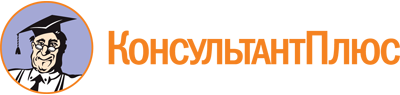 Федеральный закон от 12.02.1998 N 28-ФЗ
(ред. от 01.05.2019)
"О гражданской обороне"Документ предоставлен КонсультантПлюс

www.consultant.ru

Дата сохранения: 10.04.2020
 12 февраля 1998 годаN 28-ФЗСписок изменяющих документов(в ред. Федеральных законов от 09.10.2002 N 123-ФЗ,от 19.06.2004 N 51-ФЗ, от 22.08.2004 N 122-ФЗ,от 19.06.2007 N 103-ФЗ, от 25.11.2009 N 267-ФЗ,от 27.07.2010 N 223-ФЗ, от 23.12.2010 N 377-ФЗ,от 02.07.2013 N 158-ФЗ, от 28.12.2013 N 404-ФЗ,от 29.06.2015 N 171-ФЗ, от 30.12.2015 N 448-ФЗ, от 01.05.2019 N 84-ФЗ)